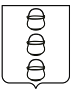 ГЛАВА
 ГОРОДСКОГО ОКРУГА КОТЕЛЬНИКИ
 МОСКОВСКОЙ ОБЛАСТИПОСТАНОВЛЕНИЕ20.09.2019  №  670 - ПГг. КотельникиОб утверждении муниципальной программы «Строительство объектов социальной инфраструктуры» и досрочном завершении реализации муниципальной программы городского округа Котельники Московской области «Строительство объектов социальной инфраструктуры»на 2019-2024 годы»Руководствуясь ст. 179 Бюджетного кодекса Российской Федерации, Федеральным законом от 06.10.2003 № 131-ФЗ «Об общих принципах организации местного самоуправления в Российской Федерации», постановлением главы городского округа Котельники Московской области от 02.07.2014 № 606-ПГ «Об утверждении порядка разработки, реализации и оценки эффективности муниципальных программ городского округа Котельники Московской области» постановляю:1. Утвердить муниципальную программу «Строительство объектов социальной инфраструктуры» (приложение 1).2. Муниципальная программа «Строительство объектов социальной инфраструктуры» вступает в силу с 01.01.2020 года и применяется к правоотношениям, возникающим в связи с составлением, рассмотрением, утверждением и исполнением бюджета городского округа Котельники Московской области, начиная с бюджета городского округа Котельники Московской области на 2020 год и на плановый период 2021 и 2022 годов.3. Досрочно завершить реализацию муниципальной программы городского округа Котельники Московской области ««Строительство объектов социальной инфраструктуры» на 2019-2024 годы» 31.12.2019.4. Признать утратившими силу постановления администрации городского округа Котельники Московской области и постановления главы городского округа Котельники Московской области в области архитектуры и градостроительства, согласно перечню (приложение 2).5. Отделу информационного обеспечения управления внутренней политики МКУ «Развитие Котельники» обеспечить официальное опубликование настоящего постановления в газете «Котельники Сегодня» и разместить на официальном сайте городского округа Котельники Московской области в сети «Интернет».6. Контроль за выполнением настоящего постановления возложить на заместителя главы администрации городского округа Котельники Московской области С.А. Жигалкина.Глава городского округаКотельники Московской области						  А.А. БулгаковПриложение 1УТВЕРЖДЕНпостановлением главы городского округа Котельники Московской области от 20.09.2019  №  670 - ПГПаспорт муниципальной программы городского округа Котельники Московской области«Строительство объектов социальной инфраструктуры»2. Общая характеристика сферы реализации муниципальной программы, в том числе формулировка основных проблем в указанной сфере, инерционный прогноз ее развития, описание цели муниципальной программыОдним из ключевых приоритетов политики администрации городского округа Котельники Московской области (далее - город Котельники) является повышение качества жизни своих граждан. Важнейшим направлением в данной сфере выступает строительство и реконструкция социально значимых объектов инфраструктуры.В первую очередь, необходимо удовлетворить интересы проживающих жителей в городе Котельники, что и находит отражение в существующей градостроительной политике развития города. К сожалению, в существующей практике застройки города Котельники одной из серьезнейших проблем являются непропорциональные объемы сдачи в эксплуатацию построенного жилья с объемами ввода объектов социального значения (детские дошкольные учреждения, школы, объекты досуга и быта, больницы и т.п.)Современное общество требует строительства социальных объектов в том же темпе, что и строительство жилого фонда, однако на практике это условие не выполняется. Такое несоответствие в первую очередь связано с ограниченными возможностями бюджета. Однако существующая застройка и вновь возводимое жилье без введения социальных объектов ухудшает качество жизни населения.По размерам сети образовательных организаций, численности обучающихся и воспитанников система образования в городе Котельники включает в себя:4 общеобразовательных организаций (3 – муниципальные, 1- частная);7 дошкольных общеобразовательных организаций (5 -муниципальные, 2 – частные);1 организация дополнительного образования.Формулировка основных проблем, инерционный прогноз развития:Доступность общего образования детей.Тенденции демографического развития города Котельники по-прежнему выступают вызовом к инфраструктуре дошкольного и школьного образования. К 2021 году в Котельниках прогнозируется увеличение численности детей в возрасте от 1,5 до 7 лет на 4 174 человека.Удовлетворение потребностей семей в услугах дошкольного образования и обеспечения местами в дошкольных организациях всех нуждающихся детей в возрасте от 1,5 до 7 лет потребует продолжения масштабного строительства зданий дошкольных образовательных организаций, расширение негосударственного сектора услуг дошкольного образования.В общем образовании рост численности детей школьного возраста влечет риски ухудшения условий их обучения в части обучения во вторую смену и роста наполняемости классов. В 2019 году численность обучающихся во вторую смену составляла 356 человек.В свою очередь, ситуация со стандартами условий обучения в общеобразовательных организациях является еще более сложной, чем в дошкольных, это связано с длительными сроками эксплуатации части зданий.Целью муниципальной программы «Строительство объектов социальной инфраструктуры» является повышение уровня комфортного проживания и обеспеченности населения на территории города Котельники объектами социального назначения.3. Прогноз развития сферы с учетом реализации Муниципальной программы, включая возможные варианты решения проблемы, оценку преимуществ и рисков, возникающих при выборе различных вариантов решения проблемыВ связи с ростом численности детей дошкольного возраста от 1,5 до 7 лет и школьного возраста от 7 до 17 лет включительно в городе Котельники до 2024 года должно увеличиться количество качественных услуг общего образования детей. Будет обеспечена доступность дошкольного образования для детей до 7 лет и возможность организации всех видов учебной деятельности в одну смену. Для этого планируется строительство объектов общего образования с использованием типовых проектов, предусматривающих соответствие архитектурных решений современным требованиям к организации образовательного процесса, возможность трансформации помещений, позволяющая использовать помещения для разных видов деятельности, в том числе для реализации дополнительных общеобразовательных программ.Полный перечень развития ситуации представлен в Приложении 1 к муниципальной программе «Планируемые результаты реализации муниципальной программы «Строительство объектов социальной инфраструктуры», в которое включены как отраслевые целевые показатели, согласованные с курирующими министерствами, так и муниципальные показатели, разработанные отделом строительства, архитектуры и рекламы для отображения полной картины изменений в рамках муниципальной программы.В прогнозном периоде в сфере физической культуры и спорта преобладает основная задача по укреплению материально-технической базы учреждений физической культуры и спорта и созданию новых объектов физической культуры и спорта, что позволит увеличить уровень обеспеченности граждан Московской области спортивными сооружениями и увеличить уровень систематически занимающихся спортом в соответствии с Указом Президента Российской Федерации от 07.05.2018 № 204 «О национальных целях и стратегических задачах развития Российской Федерации на период до 2024 года».4. Перечень подпрограмм и краткое их описание.Комплексный характер целей и задач муниципальной программы городского округа Котельники Московской области «Строительство объектов социальной инфраструктуры» (далее - Муниципальная программа) обуславливает целесообразность использования программно-целевого метода управления для скоординированного достижения взаимоувязанных целей и решения соответствующих им задач как в целом по Муниципальной программе, так и по ее отдельным блокам.В состав муниципальной программы «Строительство объектов социальной инфраструктуры» включена следующая подпрограмма:Подпрограмма 3 «Строительство (реконструкция) объектов образования» (Приложение № 1 к муниципальной программе). Мероприятия Подпрограммы направлены:- в части мероприятий, характеризующих «Организации строительства (реконструкции) объектов дошкольного образования» - на создание и развитие объектов дошкольного образования в целях ликвидации очередности, капитальные вложения в объекты социальной и инженерной инфраструктуры; проектирование и строительство дошкольных образовательных организаций;- в части «Организации строительства (реконструкции) объектов общего образования» - на создание и развитие в общеобразовательных организациях городского округа Котельники Московской области условий для ликвидации второй смены;- на строительство школ в городском округе Котельники Московской области с использованием типовых проектов, предусматривающих соответствие архитектурных решений современным требованиям к организации образовательного процесса, возможность трансформации помещений, позволяющей использовать помещения для разных видов деятельности.5. Обобщенная характеристика основных мероприятий с обоснованием необходимости их осуществленияОбобщенная характеристика основных мероприятий подпрограмм, входящих в состав Муниципальной программы, и обоснование необходимости их осуществления представлены в разделе 10 Муниципальной программы.6. Планируемые результаты реализации муниципальной программы«Строительство объектов социальной инфраструктуры» на 2020-2024 годы7. Методика расчета значений планируемых результатов реализации муниципальной программы.8. Порядок взаимодействия ответственного за выполнение мероприятия подпрограммы с муниципальным заказчиком Муниципальной программы (подпрограммы)Муниципальный заказчик Муниципальной программы осуществляет координацию деятельности муниципальных заказчиков подпрограмм по подготовке и реализации программных мероприятий, анализу и рациональному использованию средств бюджета городского округа Котельники Московской области и иных привлекаемых для реализации Муниципальной программы средств.Муниципальный заказчик подпрограммы разрабатывает дорожные карты выполнения основных мероприятий подпрограммы в текущем году (далее – «Дорожная карта»), содержащие перечень стандартных процедур, обеспечивающих их выполнение, с указанием предельных сроков исполнения и ответственных.«Дорожные карты» и вносимые в них изменения разрабатываются муниципальным заказчиком подпрограммы по согласованию с муниципальным заказчиком программы и утверждаются координатором муниципальной программы.«Дорожная карта» разрабатывается на один год. Для основного мероприятия, предусматривающего заключение контракта на срок, превышающий год, «Дорожная карта» разрабатывается на период, соответствующий плановому сроку выполнения основного мероприятия.Все «Дорожные карты» при реализации основных мероприятий согласовываются с Министерством строительного комплекса Московской области.Ответственный за выполнение мероприятий подпрограммы:формирует прогноз расходов на реализацию мероприятий подпрограммы и направляет его муниципальному заказчику подпрограммы;определяет исполнителей мероприятия подпрограммы, в том числе путем проведения торгов, в форме конкурса или аукциона;участвует в обсуждении вопросов, связанных с реализацией и финансированием подпрограммы в части соответствующего мероприятия;готовит и представляет государственному заказчику подпрограммы отчет о реализации мероприятий, отчет об исполнении «Дорожных карт»;формирует в подсистеме автоматизированной информационно-аналитической системы мониторинга социально-экономического развития Московской области с использованием типового регионального сегмента ГАС «Управление» (далее - ГАСУ) «Дорожную карту» по выполнению основного мероприятия подпрограммы и отчеты о ее реализации, а также вводит в подсистему ГАСУ информацию, связанную с реализацией подпрограммы в сроки, установленные Порядком разработки и реализации муниципальных программ, утвержденному постановлением главы городского округа Котельники Московской области от 24.11.2017 № 633-ПГ «Об утверждении положения о порядке разработки, реализации и оценке эффективности муниципальных программ городского округа Котельники Московской области» (далее - Порядок).9. Состав, форма и сроки предоставления отчетности о ходе реализации мероприятия ответственным за выполнение мероприятия муниципальному заказчику подпрограммыКонтроль за реализацией Муниципальной программы осуществляется Министерством строительного комплекса Московской области.С целью контроля за реализацией Муниципальной программы муниципальный заказчик программы формирует в подсистеме ГАСУ:1) ежеквартально до 10 числа месяца, следующего за отчетным кварталом:а) оперативный отчет о реализации мероприятий, который содержит:перечень выполненных мероприятий с указанием объемов, источников финансирования, результатов выполнения мероприятий и фактически достигнутых значений планируемых результатов реализации Муниципальной программы;анализ причин несвоевременного выполнения мероприятий.Форма оперативного отчета о реализации мероприятий утверждается заместителем главы администрации городского округа Котельники Московской области;б) оперативный (годовой) отчет о выполнении Муниципальной программы по объектам строительства, реконструкции и капитального ремонта, который содержит:наименование объекта, адрес объекта, планируемые работы;перечень фактически выполненных работ с указанием объемов, источников финансирования;анализ причин невыполнения (несвоевременного выполнения) работ.Форма оперативного (годового) отчета о выполнении Муниципальной программы по объектам строительства, реконструкции и капитального ремонта утверждается заместителем главы администрации городского округа Котельники Московской области;2) ежегодно в срок до 1 марта года, следующего за отчетным, годовой отчет о реализации муниципальной программы для оценки эффективности реализации Муниципальной программы, который содержит:а) аналитическую записку, в которой указываются:степень достижения планируемых результатов реализации Муниципальной программы и намеченной цели Муниципальной программы;общий объем фактически произведенных расходов, в том числе по источникам финансирования;б) таблицу, в которой указываются данные:об использовании средств бюджета городского округа Котельники Московской области и средств иных привлекаемых для реализации Муниципальной программы источников по каждому мероприятию и в целом по Муниципальной программе;по всем мероприятиям, из них по не завершенным в утвержденные сроки указываются причины их невыполнения и предложения по дальнейшей реализации;по планируемым результатам реализации Муниципальной программы. По результатам, не достигшим запланированного уровня, при водятся причины невыполнения и предложения по их дальнейшему достижению.Форма годового отчета о реализации Муниципальной программы для оценки эффективности реализации Муниципальной программы утверждается заместителем главы администрации городского округа Котельники Московской области.Государственный заказчик Муниципальной программы представляет в Министерство строительного комплекса Московской области отчет об использовании субсидий, предоставляемых из бюджета Московской области бюджету городского округа Котельники Московской области по формам установленных соглашением о предоставлении субсидии.10. Подпрограмма 3 «Строительство (реконструкция) объектов образования»10.1. Паспорт подпрограммы 3 «Строительство (реконструкция) объектов образования»10.2. Характеристика проблем, решаемых посредством мероприятий Подпрограммы 3Реализация подпрограммы предусматривает реализацию задач и мероприятий, которые обеспечат развитие сферы дошкольного образования города Котельники Московской области и предоставление всем детям в возрасте от 2 месяцев до 7 лет доступности получения услуг дошкольного образования. Будет продолжено развитие сети организаций дошкольного образования, в том числе создание новых и развитие уже имеющихся объектов дошкольного образования (включая реконструкцию со строительством пристроек).Для обеспечения доступности дошкольного образования для детей в возрасте от 2 месяцев до 7 лет будет реализованы мероприятия по созданию объектов дошкольного образования, включая реконструкцию со строительством пристроек.В городе Котельники Московской области в системе общего образования на начало 2019/2020 учебного года работают 3 муниципальные школы с общим контингентом обучающихся – 3 130 детей, из них во вторую смену – 14,35 %. Третья смена отсутствует.Так, в 2020-2024 годах планируется: строительство и реконструкция 3 новых зданий школ.Таким образом, необходимость реализации подпрограммы обусловлена высокой социальной значимостью решаемых задач по формированию условий для получения качественного общего образования.Концептуальные направления реформирования, модернизации, преобразования сферы строительства объектов образования в Московской области, реализуемые в рамках Подпрограммы 3.Концептуальные направления реформирования, модернизации, преобразования сферы образования, реализуемые в рамках подпрограммы, основаны на необходимости развития и совершенствования системы образования в соответствии с потребностями населения подпрограммы, основаны на необходимости развития и совершенствования системы образования в соответствии с потребностями населения города Котельники Московской области, требованиями законодательства Российской Федерации, требованиями федеральных государственных образовательных стандартов, необходимостью выполнения Указов Президента Российской Федерации, устанавливающих требования к сфере образования и с целями национального проекта «Образования».Предусматривается выполнение работ по организационно-техническому и аналитическому сопровождению подпрограммы, заключение соглашений, необходимых для реализации подпрограммы, включая организацию экспертизы заявок на участие в подпрограмме и результатов работ. Размещение заказа на выполнение работ осуществляется в соответствии с законодательством Российской Федерации о размещении заказов на поставки товаров, выполнение работ и оказание услуг для государственных и муниципальных нужд.Организация строительства (реконструкции) объектов дошкольного образованияПо данному основному мероприятию предусматривается предоставление субсидий из бюджета Московской области бюджетам муниципальных образований Московской области на строительство (реконструкцию) объектов дошкольного образования.Организация строительства (реконструкции) объектов общего образования за счет внебюджетных источниковОсновное мероприятие направлено на строительство (реконструкцию) объектов общего образования за счет внебюджетных источниковОрганизация строительства (реконструкции) объектов дошкольного образования за счет внебюджетных источниковОсновное мероприятие направлено на строительство (реконструкцию) объектов дошкольного образования за счет внебюджетных источников.Федеральный проект «Современная школа»Федеральный проект направлен на реализацию мероприятий по содействию созданию в субъектах Российской Федерации (исходя из прогнозируемой потребности) новых мест в общеобразовательных организациях в рамках государственной программы Российской Федерации «Развитие образования», утвержденной постановлением Правительства Российской Федерации от 26.12.2017 № 1642, в рамках реализации соглашения, заключенного между Правительством Московской области и Министерством Просвещения Российской Федерации. Также по данному основному мероприятию предусматривается предоставление субсидий из бюджета Московской области бюджетам муниципальных образований Московской области на капитальные вложения в объекты общего образования на софинансирование обеспечения проектно-изыскательских работ, строительства и (или) реконструкции зданий (сооружений) для объектов общего образования и (или) строительства пристроек к школам в целях обеспечения конституционных прав граждан на общедоступное общее образование.10.3. Концептуальные направления реформирования, модернизации, преобразования отдельных сферы социально-экономического развития городского округа Котельники Московской области, реализуемых в рамках Подпрограммы 3Концептуальные направления реформирования, модернизации, преобразования сферы образования, реализуемые в рамках подпрограммы, основаны на необходимости развития и совершенствования системы образования в соответствии с потребностями населения городского округа Котельники Московской области, требованиями законодательства Российской Федерации, требованиями федеральных государственных образовательных стандартов, необходимостью выполнения Указов Президента Российской Федерации, устанавливающих требования к сфере образования и с целями национального проекта «Образования».Предусматривается выполнение работ по организационно-техническому и аналитическому сопровождению подпрограммы, заключение соглашений, необходимых для реализации подпрограммы, включая организацию экспертизы заявок на участие в подпрограмме и результатов работ. Размещение заказа на выполнение работ осуществляется в соответствии с законодательством Российской Федерации о размещении заказов на поставки товаров, выполнение работ и оказание услуг для муниципальных нужд.Органы местного самоуправления городского округа Котельники Московской области разрабатывают меры, направленные на создание новых мест в общеобразовательных организациях в соответствии с прогнозируемой потребностью и современными условиями обучения, которые включают в себя в том числе следующие мероприятия по модернизации уже существующей инфраструктуры общего образования городского округа Котельники Московской области (строительство новых зданий школ (пристроя к зданиям), проведение реконструкции, возврат в систему общего образования зданий, используемых не по назначению.10.4. Перечень мероприятий подпрограммы 3 «Строительство (реконструкция) объектов образования»10.5. Адресные перечни объектов муниципальной собственности, финансирование которых предусмотрено Подпрограммой 3 «Строительство (реконструкция) объектов образования»10.5.1. Адресный перечень объектов муниципальной собственности, финансирование которых предусмотрено мероприятием 1.1 «Проектирование и строительство дошкольных образовательных организаций» Подпрограммы 3 «Строительство (реконструкция) объектов образования»     1  Данные подлежат уточнению по итогам 2019 финансового года в соответствии с отчетностью.10.5.2. Адресный перечень объектов, финансирование которых предусмотрено мероприятием 5.1 «Строительство (реконструкция) объектов дошкольного образования за счет внебюджетных источников» Подпрограммы 3 «Строительство (реконструкция) объектов образования»      1 Данные подлежат уточнению по итогам 2019 финансового года в соответствии с отчетностью.10.5.3. Адресный перечень объектов, финансирование которых предусмотрено мероприятием 6.1 «Строительство (реконструкция) объектов общего образования за счет внебюджетных источников» Подпрограммы 3 «Строительство (реконструкция) объектов образования»      1 Данные подлежат уточнению по итогам 2019 финансового года в соответствии с отчетностью.10.5.4. Адресный перечень объектов муниципальной собственности, финансирование которых предусмотрено мероприятием Е1.2 «Капитальные вложения объекты общего образования» Подпрограммы 3 «Строительство (реконструкция) объектов образования»      1 Данные подлежат уточнению по итогам 2019 финансового года в соответствии с отчетностью.Приложение № 2к постановлению главы городского округа Котельники Московской областиот 20.09.2019  №  670 - ПГПЕРЕЧЕНЬпостановлений городского округа Котельники Московской области в сфере строительства, признанных утратившими силу1) постановление главы городского округа Котельники Московской области от 18.01.2019 № 12-ПГ «Об утверждении муниципальной программы городского округа Котельники Московской области «Строительство объектов социальной инфраструктуры» на 2019-2024 годы»;2) постановление главы городского округа Котельники Московской области от 22.05.2019 № 334-ПГ «О внесении изменений в постановление главы городского округа Котельники Московской области от 18.01.2019 № 12-ПГ «Об утверждении муниципальной программы городского округа Котельники Московской области «Строительство объектов социальной инфраструктуры» на 2019-2024 годы»;3) постановление главы городского округа Котельники Московской области от 30.07.2019 № 505-ПГ «О внесении изменений в постановление главы городского округа Котельники Московской области от 18.01.2019 № 12-ПГ «Об утверждении муниципальной программы городского округа Котельники Московской области «Строительство объектов социальной инфраструктуры» на 2019-2024 годы».Координатор муниципальной программы Заместитель главы администрации городского округа Котельники Московской области С.А. ЖигалкинЗаместитель главы администрации городского округа Котельники Московской области С.А. ЖигалкинЗаместитель главы администрации городского округа Котельники Московской области С.А. ЖигалкинЗаместитель главы администрации городского округа Котельники Московской области С.А. ЖигалкинЗаместитель главы администрации городского округа Котельники Московской области С.А. ЖигалкинЗаместитель главы администрации городского округа Котельники Московской области С.А. ЖигалкинЗаказчик муниципальной программыАдминистрация городского округа Котельники Московской областиАдминистрация городского округа Котельники Московской областиАдминистрация городского округа Котельники Московской областиАдминистрация городского округа Котельники Московской областиАдминистрация городского округа Котельники Московской областиАдминистрация городского округа Котельники Московской областиЦель муниципальной программыПовышение уровня комфортного проживания и обеспеченности населения на территории городского округа Котельники объектами социального назначенияПовышение уровня комфортного проживания и обеспеченности населения на территории городского округа Котельники объектами социального назначенияПовышение уровня комфортного проживания и обеспеченности населения на территории городского округа Котельники объектами социального назначенияПовышение уровня комфортного проживания и обеспеченности населения на территории городского округа Котельники объектами социального назначенияПовышение уровня комфортного проживания и обеспеченности населения на территории городского округа Котельники объектами социального назначенияПовышение уровня комфортного проживания и обеспеченности населения на территории городского округа Котельники объектами социального назначенияПеречень подпрограммПодпрограмма 3 «Строительство (реконструкция) объектов образования» Подпрограмма 3 «Строительство (реконструкция) объектов образования» Подпрограмма 3 «Строительство (реконструкция) объектов образования» Подпрограмма 3 «Строительство (реконструкция) объектов образования» Подпрограмма 3 «Строительство (реконструкция) объектов образования» Подпрограмма 3 «Строительство (реконструкция) объектов образования» Источники финансирования муниципальной программы,в том числе по годам Расходы (тыс. рублей)Расходы (тыс. рублей)Расходы (тыс. рублей)Расходы (тыс. рублей)Расходы (тыс. рублей)Расходы (тыс. рублей)Источники финансирования муниципальной программы,в том числе по годам Всего2020 год2021 год2022 год2023 год2024 годВсего, в том числе:4 950 359468 5011 709 3021 358 029439 797974 730Средства бюджета городского округа Котельники 210 7015 00167 04067 93121 99148 738Средства бюджета Московской области4 002 65895 0001 273 7621 290 098417 806925 992Внебюджетные источники737 000368 500368 500000№ п/пПланируемые результаты реализации муниципальной программыТип показателя*Единица измеренияБазовое значение показателя на начало реализации подпрограммыПланируемое значение показателя по годам реализацииПланируемое значение показателя по годам реализацииПланируемое значение показателя по годам реализацииПланируемое значение показателя по годам реализацииПланируемое значение показателя по годам реализацииНомер основного мероприятия в перечне мероприятий подпрограммы№ п/пПланируемые результаты реализации муниципальной программыТип показателя*Единица измеренияБазовое значение показателя на начало реализации подпрограммы20202021202220232024Номер основного мероприятия в перечне мероприятий подпрограммы12345678910121Подпрограмма 3 «Строительство (реконструкция) объектов образования»Подпрограмма 3 «Строительство (реконструкция) объектов образования»Подпрограмма 3 «Строительство (реконструкция) объектов образования»Подпрограмма 3 «Строительство (реконструкция) объектов образования»Подпрограмма 3 «Строительство (реконструкция) объектов образования»Подпрограмма 3 «Строительство (реконструкция) объектов образования»Подпрограмма 3 «Строительство (реконструкция) объектов образования»Подпрограмма 3 «Строительство (реконструкция) объектов образования»Подпрограмма 3 «Строительство (реконструкция) объектов образования»Подпрограмма 3 «Строительство (реконструкция) объектов образования»1.1Количество введенных в эксплуатацию объектов дошкольного образования за счет бюджетных средствОбращение Губернатора Московской областиединица-00002Основное мероприятие 01Организация строительства (реконструкции) объектов дошкольного образования1.2Количество введенных в эксплуатацию объектов дошкольного образования за счет внебюджетных источниковОбращение Губернатора Московской областиединица-02000Основное мероприятие 05. Организация строительства (реконструкции) объектов дошкольного образования за счет внебюджетных источников1.3Количество введенных в эксплуатацию объектов общего образования за счет внебюджетных источниковОбращение Губернатора Московской областиединица-01000Основное мероприятие 06. Организация строительства (реконструкции) объектов общего образования за счет внебюджетных источников1.4Количество введенных в эксплуатацию объектов общего образования за счет бюджетных средствОбращение Губернатора Московской областиединица-00100Основное мероприятие E1.Федеральный проект «Современная школа»№ п/пНаименование целевого показателяЕдиница измеренияАлгоритм расчета значений целевого показателяИсточник данныхОтчетностиПодпрограмма 3 «Строительство (реконструкция) объектов образования»Подпрограмма 3 «Строительство (реконструкция) объектов образования»Подпрограмма 3 «Строительство (реконструкция) объектов образования»Подпрограмма 3 «Строительство (реконструкция) объектов образования»Подпрограмма 3 «Строительство (реконструкция) объектов образования»1Количество введенных в эксплуатацию объектов дошкольного образования за счет бюджетных средствединицаЗначение целевого показателя определяется исходя из количества выданных разрешений на ввод объектов дошкольного образования в эксплуатацию построенных за счет бюджетных средствМинистерство жилищной политики Московской областиГодовой, ежеквартальный2Количество введенных в эксплуатацию объектов дошкольного образования за счет внебюджетных источниковединицаЗначение целевого показателя определяется исходя из количества выданных разрешений на ввод объектов дошкольного образования в эксплуатацию построенных за счет внебюджетных источниковМинистерство жилищной политики Московской областиГодовой, ежеквартальный3Количество введенных в эксплуатацию объектов общего образования за счет внебюджетных источниковединицаЗначение целевого показателя определяется исходя из количества выданных разрешений на ввод объектов общего образования в эксплуатацию построенных за счет внебюджетных источниковМинистерство жилищной политики Московской областиГодовой, ежеквартальный4Количество введенных в эксплуатацию объектов общего образования за счет бюджетных средствединицаЗначение целевого показателя определяется исходя из количества выданных разрешений на ввод объектов общего образования за счет бюджетных средств в эксплуатациюМинистерство жилищной политики Московской областиГодовой, ежеквартальныйМуниципальной заказчик подпрограммы Администрация городского округа Котельники Московской областиАдминистрация городского округа Котельники Московской областиАдминистрация городского округа Котельники Московской областиАдминистрация городского округа Котельники Московской областиАдминистрация городского округа Котельники Московской областиАдминистрация городского округа Котельники Московской областиАдминистрация городского округа Котельники Московской областиАдминистрация городского округа Котельники Московской областиИсточники финансирования подпрограммы по годам реализации и главным распорядителям бюджетных средств, в том числе по годам:Главный распорядитель бюджетных средствИсточникфинансированияРасходы (тыс. рублей)Расходы (тыс. рублей)Расходы (тыс. рублей)Расходы (тыс. рублей)Расходы (тыс. рублей)Расходы (тыс. рублей)Источники финансирования подпрограммы по годам реализации и главным распорядителям бюджетных средств, в том числе по годам:Главный распорядитель бюджетных средствИсточникфинансированияВсего2020 год2021 год2022 год2023 год2024 годИсточники финансирования подпрограммы по годам реализации и главным распорядителям бюджетных средств, в том числе по годам:Всего, в том числе 4 950 359468 5011 709 3021 358 029439 797974 730Источники финансирования подпрограммы по годам реализации и главным распорядителям бюджетных средств, в том числе по годам:Администрация городского округа Котельники Московской областиСредства бюджета городского округа Котельники Московской области210 7015 00167 04067 93121 99148 738Источники финансирования подпрограммы по годам реализации и главным распорядителям бюджетных средств, в том числе по годам:Министерство строительного комплекса Московской областиСредства бюджета Московской области4 002 65895 0001 273 7621 290 098417 806925 992Источники финансирования подпрограммы по годам реализации и главным распорядителям бюджетных средств, в том числе по годам:Внебюджетные источники737 000368 500368 500000Мероприятие подпрограммы 3Сроки исполнения мероприятияИсточники финансированияОбъём финансирования мероприятия в году, предшествующему году начала реализации муниципальной программы (тыс. руб.)Всего (тыс. руб.)Объем финансирования по годам (тыс. руб.)Объем финансирования по годам (тыс. руб.)Объем финансирования по годам (тыс. руб.)Объем финансирования по годам (тыс. руб.)Объем финансирования по годам (тыс. руб.)Ответственный за выполнение мероприятия подпрограммы 3Результаты выполнения мероприятий подпрограммы 3Мероприятие подпрограммы 3Сроки исполнения мероприятияИсточники финансированияОбъём финансирования мероприятия в году, предшествующему году начала реализации муниципальной программы (тыс. руб.)Всего (тыс. руб.)2020 год2021 год2022 год2023 год2024 год123456789101112Основное мероприятие 01Организация строительства (реконструкции) объектов дошкольного образования2022 – 2024 Итого:-721 4770039 956330 719350 802Отдел строительства и архитектуры управления ГАДХОсновное мероприятие 01Организация строительства (реконструкции) объектов дошкольного образования2022 – 2024 Средства бюджета городского округа Котельники-36 078001 99916 53717 542Отдел строительства и архитектуры управления ГАДХОсновное мероприятие 01Организация строительства (реконструкции) объектов дошкольного образования2022 – 2024 Средства бюджета Московской области-685 3990037 957314 182333 260Отдел строительства и архитектуры управления ГАДХОсновное мероприятие 01Организация строительства (реконструкции) объектов дошкольного образования2022 – 2024 Внебюджетные источники-000000Отдел строительства и архитектуры управления ГАДХМероприятие 1.1.Проектирование и строительство дошкольных образовательных организаций2022 – 2024 Итого:-721 4770039 956330 719350 802Отдел строительства и архитектуры управления ГАДХКоличество введенных в эксплуатацию объектов дошкольного образования за счет бюджетных средств -2 единицы, в том числе в 2024 – 2 единицыМероприятие 1.1.Проектирование и строительство дошкольных образовательных организаций2022 – 2024 Средства бюджета городского округа Котельники-36 078001 99916 53717 542Отдел строительства и архитектуры управления ГАДХКоличество введенных в эксплуатацию объектов дошкольного образования за счет бюджетных средств -2 единицы, в том числе в 2024 – 2 единицыМероприятие 1.1.Проектирование и строительство дошкольных образовательных организаций2022 – 2024 Средства бюджета Московской области-685 3990037 957314 182333 260Отдел строительства и архитектуры управления ГАДХКоличество введенных в эксплуатацию объектов дошкольного образования за счет бюджетных средств -2 единицы, в том числе в 2024 – 2 единицыМероприятие 1.1.Проектирование и строительство дошкольных образовательных организаций2022 – 2024 Внебюджетные источники-000000Отдел строительства и архитектуры управления ГАДХКоличество введенных в эксплуатацию объектов дошкольного образования за счет бюджетных средств -2 единицы, в том числе в 2024 – 2 единицыОсновное мероприятие 05Организация строительства (реконструкции) объектов дошкольного образования за счет внебюджетных источников2020-2021Итого:232 500227 000113 500113 50000Отдел строительства и архитектуры управления ГАДХвОсновное мероприятие 05Организация строительства (реконструкции) объектов дошкольного образования за счет внебюджетных источников2020-2021Средства бюджета городского округа Котельники-000000Отдел строительства и архитектуры управления ГАДХвОсновное мероприятие 05Организация строительства (реконструкции) объектов дошкольного образования за счет внебюджетных источников2020-2021Средства бюджета МО-000000Отдел строительства и архитектуры управления ГАДХвОсновное мероприятие 05Организация строительства (реконструкции) объектов дошкольного образования за счет внебюджетных источников2020-2021Внебюджетные источники232 500227 00113 500113 500000Отдел строительства и архитектуры управления ГАДХвМероприятие 5.1.Строительство (реконструкция) объектов дошкольного образования за счет внебюджетных источников2020-2021Итого:232 500227 000113 500113 500000Отдел строительства и архитектуры управления ГАДХКоличество введенных в эксплуатацию объектов дошкольного образования за счет внебюджетных источников – 2 единицы, в том числе в 2021- 2 единицы Мероприятие 5.1.Строительство (реконструкция) объектов дошкольного образования за счет внебюджетных источников2020-2021Средства бюджета городского округа Котельники-000000Отдел строительства и архитектуры управления ГАДХКоличество введенных в эксплуатацию объектов дошкольного образования за счет внебюджетных источников – 2 единицы, в том числе в 2021- 2 единицы Мероприятие 5.1.Строительство (реконструкция) объектов дошкольного образования за счет внебюджетных источников2020-2021Средства бюджета МО-000000Отдел строительства и архитектуры управления ГАДХКоличество введенных в эксплуатацию объектов дошкольного образования за счет внебюджетных источников – 2 единицы, в том числе в 2021- 2 единицы Мероприятие 5.1.Строительство (реконструкция) объектов дошкольного образования за счет внебюджетных источников2020-2021Внебюджетные источники232 500227 00113 500113 500000Отдел строительства и архитектуры управления ГАДХКоличество введенных в эксплуатацию объектов дошкольного образования за счет внебюджетных источников – 2 единицы, в том числе в 2021- 2 единицы Основное мероприятие 06 Организация строительства (реконструкции) объектов общего образования за счет внебюджетных источников2020-2021Итого:255 000510 000255 000255 000000Отдел строительства и архитектуры управления ГАДХОсновное мероприятие 06 Организация строительства (реконструкции) объектов общего образования за счет внебюджетных источников2020-2021Средства бюджета городского округа Котельники-000000Отдел строительства и архитектуры управления ГАДХОсновное мероприятие 06 Организация строительства (реконструкции) объектов общего образования за счет внебюджетных источников2020-2021Средства бюджета МО-000000Отдел строительства и архитектуры управления ГАДХОсновное мероприятие 06 Организация строительства (реконструкции) объектов общего образования за счет внебюджетных источников2020-2021Внебюджетные источники255 000510 000255 000255 000000Отдел строительства и архитектуры управления ГАДХМероприятие 6.1.Строительство (реконструкция) объектов общего образования за счет внебюджетных источников2020-2021Итого:255 000510 000255 000255 000000Отдел строительства и архитектуры управления ГАДХКоличество введенных в эксплуатацию объектов общего образования за счет внебюджетных источников – 1 единица, в том числе 2021 – 1 единицаМероприятие 6.1.Строительство (реконструкция) объектов общего образования за счет внебюджетных источников2020-2021Средства бюджета городского округа Котельники-000000Отдел строительства и архитектуры управления ГАДХКоличество введенных в эксплуатацию объектов общего образования за счет внебюджетных источников – 1 единица, в том числе 2021 – 1 единицаМероприятие 6.1.Строительство (реконструкция) объектов общего образования за счет внебюджетных источников2020-2021Средства бюджета МО-000000Отдел строительства и архитектуры управления ГАДХКоличество введенных в эксплуатацию объектов общего образования за счет внебюджетных источников – 1 единица, в том числе 2021 – 1 единицаМероприятие 6.1.Строительство (реконструкция) объектов общего образования за счет внебюджетных источников2020-2021Внебюджетные источники255 000510 000255 000255 000000Отдел строительства и архитектуры управления ГАДХКоличество введенных в эксплуатацию объектов общего образования за счет внебюджетных источников – 1 единица, в том числе 2021 – 1 единицаОсновное мероприятие E1. Федеральный проект «Современная школа» 2020 – 2024 Итого:132 701,583 491 882100 0011 340 8021 318 073109 078623 928Отдел строительства и архитектуры управления ГАДХОсновное мероприятие E1. Федеральный проект «Современная школа» 2020 – 2024 Средства бюджета городского округа Котельники38 337,49174 6235 00167 04065 9325 45431 196Отдел строительства и архитектуры управления ГАДХОсновное мероприятие E1. Федеральный проект «Современная школа» 2020 – 2024 Средства бюджета Московской области94 344,093 317 25995 0001 273 7621 252 141103 624592 732Отдел строительства и архитектуры управления ГАДХОсновное мероприятие E1. Федеральный проект «Современная школа» 2020 – 2024 Внебюджетные источники0000000Отдел строительства и архитектуры управления ГАДХМероприятие Е1.2. Капитальные вложения в объекты общего образования2020 – 2024 Итого:132 701,583 491 882100 0011 340 8021 318 073109 078623 928Отдел строительства и архитектуры управления ГАДХКоличество введенных в эксплуатацию объектов общего образования – 1 единица, в том числе 2022- 1 единицаМероприятие Е1.2. Капитальные вложения в объекты общего образования2020 – 2024 Средства бюджета городского округа Котельники38 337,49174 6235 00167 04065 9325 45431 196Отдел строительства и архитектуры управления ГАДХКоличество введенных в эксплуатацию объектов общего образования – 1 единица, в том числе 2022- 1 единицаМероприятие Е1.2. Капитальные вложения в объекты общего образования2020 – 2024 Средства бюджета Московской области94 344,093 317 25995 0001 273 7621 252 141103 624592 732Отдел строительства и архитектуры управления ГАДХКоличество введенных в эксплуатацию объектов общего образования – 1 единица, в том числе 2022- 1 единицаМероприятие Е1.2. Капитальные вложения в объекты общего образования2020 – 2024 Внебюджетные источники0000000Отдел строительства и архитектуры управления ГАДХКоличество введенных в эксплуатацию объектов общего образования – 1 единица, в том числе 2022- 1 единицаИтого по подпрограмме 32020 – 2024Итого, в том числе:620201,584 950 359468 5011 709 3021 358 029439 797974 730Итого по подпрограмме 32020 – 2024Средства бюджета городского округа Котельники38 337,49210 7015 00167 04067 93121 99148 738Итого по подпрограмме 32020 – 2024Средства бюджета Московской области94 344,09-4 002 65895 0001 273 761 290 098417 806925 992Итого по подпрограмме 32020 – 2024Внебюджетные источники487 500737 000368 500368 500000 № п/пНаименование объекта (адрес объекта) Годы строительства/реконструкции Проектная мощность, чел.Предельная стоимость объекта, (тыс. руб.)Профинансировано на 01.01.2020, (тыс. руб.)1 Источники финансированияФинансирование, в том числе распределение межбюджетных трансфертов из бюджета Московской области (тыс. руб.)Финансирование, в том числе распределение межбюджетных трансфертов из бюджета Московской области (тыс. руб.)Финансирование, в том числе распределение межбюджетных трансфертов из бюджета Московской области (тыс. руб.)Финансирование, в том числе распределение межбюджетных трансфертов из бюджета Московской области (тыс. руб.)Финансирование, в том числе распределение межбюджетных трансфертов из бюджета Московской области (тыс. руб.)Финансирование, в том числе распределение межбюджетных трансфертов из бюджета Московской области (тыс. руб.)Остаток сметной стоимости до ввода в эксплуатацию (тыс. руб.) № п/пНаименование объекта (адрес объекта) Годы строительства/реконструкции Проектная мощность, чел.Предельная стоимость объекта, (тыс. руб.)Профинансировано на 01.01.2020, (тыс. руб.)1 Источники финансированияВСЕГО202020212022202320241Детский сад на 350 мест по адресу: Московская область, г.о. Котельники, мкрн. Белая Дача (ПИР и строительство)2022-2024350483 8630,00Всего483 8630027 483233 430222 95001Детский сад на 350 мест по адресу: Московская область, г.о. Котельники, мкрн. Белая Дача (ПИР и строительство)2022-2024350483 8630,00Средства бюджета городского округа Котельники24 194001 37411 67211 14801Детский сад на 350 мест по адресу: Московская область, г.о. Котельники, мкрн. Белая Дача (ПИР и строительство)2022-2024350483 8630,00Средства бюджета МО459 6690026 109221 758211 80201Детский сад на 350 мест по адресу: Московская область, г.о. Котельники, мкрн. Белая Дача (ПИР и строительство)2022-2024350483 8630,00Внебюджетные источники000000 2Детский сад на 200 мест по адресу: Московская область, г.о. Котельники, мкр. Ковровый, в районе ул. Новая (ПИР и строительство)2024-2026200311 7080,00Всего17 678000017 678294 030 2Детский сад на 200 мест по адресу: Московская область, г.о. Котельники, мкр. Ковровый, в районе ул. Новая (ПИР и строительство)2024-2026200311 7080,00Средства бюджета городского округа Котельники885000088514 703 2Детский сад на 200 мест по адресу: Московская область, г.о. Котельники, мкр. Ковровый, в районе ул. Новая (ПИР и строительство)2024-2026200311 7080,00Средства бюджета МО16 793000016 793279 327 2Детский сад на 200 мест по адресу: Московская область, г.о. Котельники, мкр. Ковровый, в районе ул. Новая (ПИР и строительство)2024-2026200311 7080,00Внебюджетные источники0000000 3Детский сад на 150 мест по адресу: Московская область, г.о. Котельники, мкр. Ковровый, в районе ул. Новая (ПИР и строительство)2022-2024150219 9360,00Всего219 9360012 47397 289110 1740 3Детский сад на 150 мест по адресу: Московская область, г.о. Котельники, мкр. Ковровый, в районе ул. Новая (ПИР и строительство)2022-2024150219 9360,00Средства бюджета городского округа Котельники10 999006254 8655 5090 3Детский сад на 150 мест по адресу: Московская область, г.о. Котельники, мкр. Ковровый, в районе ул. Новая (ПИР и строительство)2022-2024150219 9360,00Средства бюджета МО208 9370011 84892 424104 6650 3Детский сад на 150 мест по адресу: Московская область, г.о. Котельники, мкр. Ковровый, в районе ул. Новая (ПИР и строительство)2022-2024150219 9360,00Внебюджетные источники0000000 Всего по мероприятию2020-20267001 015 5070,00Всего721 4770039 956330 719350 802294 030 Всего по мероприятию2020-20267001 015 5070,00Средства бюджета городского округа Котельники36 078001 99916 53717 54214 703 Всего по мероприятию2020-20267001 015 5070,00Средства бюджета МО685 3990037 957314 182333 260279 327Внебюджетные источники0000000 № п/пНаименование объекта (адрес объекта) Годы строительства/реконструкции Проектная мощность, чел.Предельная стоимость объекта, (тыс. руб.)Профинансировано на 01.01.2020, (тыс. руб.) 1 Источники финансированияФинансирование, в том числе распределение межбюджетных трансфертов из бюджета Московской области (тыс. руб.)Финансирование, в том числе распределение межбюджетных трансфертов из бюджета Московской области (тыс. руб.)Финансирование, в том числе распределение межбюджетных трансфертов из бюджета Московской области (тыс. руб.)Финансирование, в том числе распределение межбюджетных трансфертов из бюджета Московской области (тыс. руб.)Финансирование, в том числе распределение межбюджетных трансфертов из бюджета Московской области (тыс. руб.)Финансирование, в том числе распределение межбюджетных трансфертов из бюджета Московской области (тыс. руб.)Остаток сметной стоимости до ввода в эксплуатацию (тыс. руб.) № п/пНаименование объекта (адрес объекта) Годы строительства/реконструкции Проектная мощность, чел.Предельная стоимость объекта, (тыс. руб.)Профинансировано на 01.01.2020, (тыс. руб.) 1 Источники финансированияВСЕГО2020202120222023202401г.о. Котельники. Карьер ЛКСМиК (квартал «Новые Котельники»)2018-2021235270 000135 000Всего135 00067 50067 50000001г.о. Котельники. Карьер ЛКСМиК (квартал «Новые Котельники»)2018-2021235270 0000Средства бюджета городского округа Котельники00000001г.о. Котельники. Карьер ЛКСМиК (квартал «Новые Котельники»)2018-2021235270 0000Средства бюджета МО00000001г.о. Котельники. Карьер ЛКСМиК (квартал «Новые Котельники»)2018-2021235270 000135 000Внебюджетные источники135 00067 50067 5000000 2г.о. Котельники. Карьер ЛКСМиК (квартал «Новые Котельники»)2020-20218092 0000Всего92 00046 00046 0000000 2г.о. Котельники. Карьер ЛКСМиК (квартал «Новые Котельники»)2020-20218092 0000Средства бюджета городского округа Котельники0000000 2г.о. Котельники. Карьер ЛКСМиК (квартал «Новые Котельники»)2020-20218092 0000Средства бюджета МО0000000 2г.о. Котельники. Карьер ЛКСМиК (квартал «Новые Котельники»)2020-20218092 0000Внебюджетные источники92 00046 00046 0000000 Всего по мероприятию 2018-2021315362 000135 000Всего227 000113 500113 5000000 Всего по мероприятию 2018-2021315362 0000Средства бюджета городского округа Котельники0000000 Всего по мероприятию 2018-2021315362 0000Средства бюджета МО0000000135 000Внебюджетные источники227 00113 500113 5000000 № п/пНаименование объекта (адрес объекта) Годы строительства/реконструкции Проектная мощность, чел.Предельная стоимость объекта, (тыс. руб.)Профинансировано на 01.01.2020, (тыс. руб.) 1 Источники финансированияФинансирование, в том числе распределение межбюджетных трансфертов из бюджета Московской области (тыс. руб.)Финансирование, в том числе распределение межбюджетных трансфертов из бюджета Московской области (тыс. руб.)Финансирование, в том числе распределение межбюджетных трансфертов из бюджета Московской области (тыс. руб.)Финансирование, в том числе распределение межбюджетных трансфертов из бюджета Московской области (тыс. руб.)Финансирование, в том числе распределение межбюджетных трансфертов из бюджета Московской области (тыс. руб.)Финансирование, в том числе распределение межбюджетных трансфертов из бюджета Московской области (тыс. руб.)Остаток сметной стоимости до ввода в эксплуатацию (тыс. руб.) № п/пНаименование объекта (адрес объекта) Годы строительства/реконструкции Проектная мощность, чел.Предельная стоимость объекта, (тыс. руб.)Профинансировано на 01.01.2020, (тыс. руб.) 1 Источники финансированияВСЕГО202020212022202320241Общеобразовательная школа на 1200 мест, г.о. Котельники, мкр. Южный2019-202112001 020 000510 000Всего510 000255 000255 00000001Общеобразовательная школа на 1200 мест, г.о. Котельники, мкр. Южный2019-202112001 020 0000Средства бюджета городского округа Котельники00000001Общеобразовательная школа на 1200 мест, г.о. Котельники, мкр. Южный2019-202112001 020 0000Средства бюджета МО00000001Общеобразовательная школа на 1200 мест, г.о. Котельники, мкр. Южный2019-202112001 020 000510 000Внебюджетные источники510 000255 000255 0000000 Всего по мероприятию 2019-202112001 020 000510 000Всего510 000255 000255 0000000 Всего по мероприятию 2019-202112001 020 0000Средства бюджета городского округа Котельники0000000 Всего по мероприятию 2019-202112001 020 0000Средства бюджета МО0000000510 000Внебюджетные источники510 000255 000255 0000000 № п/пНаименование объекта (адрес объекта) Годы строительства/реконструкции Проектная мощность, чел.Предельная стоимость объекта, (тыс. руб.)Профинансировано на 01.01.2020, (тыс. руб.) 1 Источники финансированияФинансирование, в том числе распределение межбюджетных трансфертов из бюджета Московской области (тыс. руб.)Финансирование, в том числе распределение межбюджетных трансфертов из бюджета Московской области (тыс. руб.)Финансирование, в том числе распределение межбюджетных трансфертов из бюджета Московской области (тыс. руб.)Финансирование, в том числе распределение межбюджетных трансфертов из бюджета Московской области (тыс. руб.)Финансирование, в том числе распределение межбюджетных трансфертов из бюджета Московской области (тыс. руб.)Финансирование, в том числе распределение межбюджетных трансфертов из бюджета Московской области (тыс. руб.)Остаток сметной стоимости до ввода в эксплуатацию (тыс. руб.) № п/пНаименование объекта (адрес объекта) Годы строительства/реконструкции Проектная мощность, чел.Предельная стоимость объекта, (тыс. руб.)Профинансировано на 01.01.2020, (тыс. руб.) 1 Источники финансированияВСЕГО202020212022202320241Воспитательно-образовательный комплекс, включающий в себя среднюю общеобразовательную школу на 2100 мест и детский сад на 350 мест по адресу: Московская область, г. Котельники, мкр. Опытное поле вл. 10/2 (ПИР и строительство)2020-202224502 748 3880Всего2 748 388100 0011 340 8021 307 5850001Воспитательно-образовательный комплекс, включающий в себя среднюю общеобразовательную школу на 2100 мест и детский сад на 350 мест по адресу: Московская область, г. Котельники, мкр. Опытное поле вл. 10/2 (ПИР и строительство)2020-202224502 748 3880Средства бюджета городского округа Котельники137 4485 00167 04065 40701Воспитательно-образовательный комплекс, включающий в себя среднюю общеобразовательную школу на 2100 мест и детский сад на 350 мест по адресу: Московская область, г. Котельники, мкр. Опытное поле вл. 10/2 (ПИР и строительство)2020-202224502 748 3880Средства бюджета МО2 610 94095 0001 273 7621 242 17801Воспитательно-образовательный комплекс, включающий в себя среднюю общеобразовательную школу на 2100 мест и детский сад на 350 мест по адресу: Московская область, г. Котельники, мкр. Опытное поле вл. 10/2 (ПИР и строительство)2020-202224502 748 3880Внебюджетные источники00000002Средняя общеобразовательная школа на 1100 мест по адресу: Московская область, г.о. Котельники, мкр. Белая Дача (ПИР и строительство)2022-202511001 343 7420Всего743 4940010 488109 078623 928,600 2482Средняя общеобразовательная школа на 1100 мест по адресу: Московская область, г.о. Котельники, мкр. Белая Дача (ПИР и строительство)2022-202511001 343 7420Средства бюджета городского округа Котельники37 175005255 45431 19630 0132Средняя общеобразовательная школа на 1100 мест по адресу: Московская область, г.о. Котельники, мкр. Белая Дача (ПИР и строительство)2022-202511001 343 7420Средства бюджета МО706 319009 963103 624592 732570 2352Средняя общеобразовательная школа на 1100 мест по адресу: Московская область, г.о. Котельники, мкр. Белая Дача (ПИР и строительство)2022-202511001 343 7420Внебюджетные источники0000000 Всего по мероприятию 2020-202535504 092 1300Всего3 491 882100 0011 340 8021 318 073109 078623 928600 248 Всего по мероприятию 2020-202535504 092 1300Средства бюджета городского округа Котельники174 6235 00167 04065 9325 45431 19630 013 Всего по мероприятию 2020-202535504 092 1300Средства бюджета МО3 317 25995 0001 273 761 252 141103 624592 732570 235Внебюджетные источники0000000